Questionnaire « Accompagnement de la mesure »Date de création : 13 octobre 2022Date de mise à jour : 13 octobre 2022Référence CSTB/ SC-QEI-2022-193Nom du fichier : QSE_Q_accompagnement_mesure_V1.docxDocument confidentiel à l’usage exclusif des utilisateurs de la méthode QSEInformations à renseigner par l’enquéteurActivités au cours de la semaine de mesureNOTE : Les questions suivantes sont à renseigner à la fin de la semaine de mesure et de prélèvement, la veille ou le jour même de la seconde visite de l’enquêteur.Pratique de chauffage/climatisationPratique d’aérationPratique de nettoyageAutres activitésMERCI D'AVOIR REPONDU A CE QUESTIONNAIRE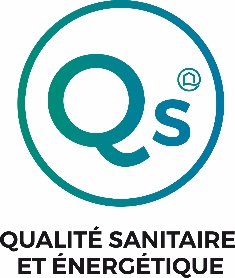 METHODE QUALITE SANITAIRE ET ENERGETIQUE DES RENOVATIONSCODEQuel est le code enquête du logement / bâtiment à usage d’école / bâtiment à usage de bureau ?└──┴──┴──┴──┴──┴──┘└──┴──┴──┴──┴──┴──┘└──┴──┴──┴──┴──┴──┘└──┴──┴──┴──┴──┴──┘└──┴──┴──┴──┴──┴──┘PHASEQuelle est la phase d’enquête ?(cocher une seule case)AVANT travauxAVANT travauxAPRES travauxAPRES travauxAPRES travauxPIECEIndiquer le numéro d’identification de la salle de classe / l’espace de travail (cocher une seule case)1223Sans objet pour logementBFSCBFSCAu cours de la semaine, le système de chauffage principal de votre logement/salle de classe/espace de bureau était-il en fonctionnement au moins un jour dans la semaine ? (une case à cocher) Au cours de la semaine, le système de chauffage principal de votre logement/salle de classe/espace de bureau était-il en fonctionnement au moins un jour dans la semaine ? (une case à cocher) Au cours de la semaine, le système de chauffage principal de votre logement/salle de classe/espace de bureau était-il en fonctionnement au moins un jour dans la semaine ? (une case à cocher) OuiOui1NonNon2BFCABFCAAu cours de la semaine, avez-vous utilisé un système de chauffage d’appoint à combustion raccordé à une conduit de fumée dans votre logement/salle de classe/espace de bureau (poêle à bois,…) au moins un jour dans la semaine ? (une case à cocher) Au cours de la semaine, avez-vous utilisé un système de chauffage d’appoint à combustion raccordé à une conduit de fumée dans votre logement/salle de classe/espace de bureau (poêle à bois,…) au moins un jour dans la semaine ? (une case à cocher) Au cours de la semaine, avez-vous utilisé un système de chauffage d’appoint à combustion raccordé à une conduit de fumée dans votre logement/salle de classe/espace de bureau (poêle à bois,…) au moins un jour dans la semaine ? (une case à cocher) OuiOui1NonNon2BFNRBFNRAu cours de la semaine, avez-vous utilisé un système de chauffage d’appoint non raccordé dans votre logement/salle de classe/espace de bureau (poêle mobile à gaz ou à pétrole) au moins un jour dans la semaine ? (une case à cocher) Au cours de la semaine, avez-vous utilisé un système de chauffage d’appoint non raccordé dans votre logement/salle de classe/espace de bureau (poêle mobile à gaz ou à pétrole) au moins un jour dans la semaine ? (une case à cocher) Au cours de la semaine, avez-vous utilisé un système de chauffage d’appoint non raccordé dans votre logement/salle de classe/espace de bureau (poêle mobile à gaz ou à pétrole) au moins un jour dans la semaine ? (une case à cocher) OuiOui1NonNon2BCLIBCLIAu cours de la semaine, avez-vous utilisé un système de climatisation dans votre logement/salle de classe/espace de bureau (fixe ou mobile) au moins un jour dans la semaine ? (une case à cocher) Au cours de la semaine, avez-vous utilisé un système de climatisation dans votre logement/salle de classe/espace de bureau (fixe ou mobile) au moins un jour dans la semaine ? (une case à cocher) Au cours de la semaine, avez-vous utilisé un système de climatisation dans votre logement/salle de classe/espace de bureau (fixe ou mobile) au moins un jour dans la semaine ? (une case à cocher) OuiOui1NonNon2BFJOBFJOAu cours de la semaine et en moyenne, est-ce que les fenêtres de votre logement/salle de classe/espace de bureau  ont été ouvertes durant la JOURNEE au moins une demi-heure par jour ? (une case à cocher) Au cours de la semaine et en moyenne, est-ce que les fenêtres de votre logement/salle de classe/espace de bureau  ont été ouvertes durant la JOURNEE au moins une demi-heure par jour ? (une case à cocher) Au cours de la semaine et en moyenne, est-ce que les fenêtres de votre logement/salle de classe/espace de bureau  ont été ouvertes durant la JOURNEE au moins une demi-heure par jour ? (une case à cocher) OuiOui1NonNon2BFNUBFNUAu cours de la semaine et en moyenne, est-ce que les fenêtres de votre logement ont été ouvertes durant la NUIT ? (une case à cocher) Au cours de la semaine et en moyenne, est-ce que les fenêtres de votre logement ont été ouvertes durant la NUIT ? (une case à cocher) Au cours de la semaine et en moyenne, est-ce que les fenêtres de votre logement ont été ouvertes durant la NUIT ? (une case à cocher) OuiOui1NonNon2Sans objet pour bâtiment à usage d’école ou de bureauSans objet pour bâtiment à usage d’école ou de bureau3BASPBASPAu cours de la semaine, est-ce que le sol de votre logement/salle de classe/espace de bureau  a été nettoyé par ASPIRATION MECANIQUE ? (une case à cocher) Au cours de la semaine, est-ce que le sol de votre logement/salle de classe/espace de bureau  a été nettoyé par ASPIRATION MECANIQUE ? (une case à cocher) Au cours de la semaine, est-ce que le sol de votre logement/salle de classe/espace de bureau  a été nettoyé par ASPIRATION MECANIQUE ? (une case à cocher) OuiOui1NonNon2BBALBBALAu cours de la semaine, est-ce que le sol de votre logement/salle de classe/espace de bureau  a été nettoyé par BALAYAGE ? (une case à cocher) Au cours de la semaine, est-ce que le sol de votre logement/salle de classe/espace de bureau  a été nettoyé par BALAYAGE ? (une case à cocher) Au cours de la semaine, est-ce que le sol de votre logement/salle de classe/espace de bureau  a été nettoyé par BALAYAGE ? (une case à cocher) OuiOui1NonNon2BNETBNETAu cours de la semaine, est-ce que les surfaces (bureau, table, meuble, étagères, vitres, ….) de votre logement/salle de classe/espace de bureau  ont été nettoyés avec un produit NETTOYANT ? (une case à cocher) Au cours de la semaine, est-ce que les surfaces (bureau, table, meuble, étagères, vitres, ….) de votre logement/salle de classe/espace de bureau  ont été nettoyés avec un produit NETTOYANT ? (une case à cocher) Au cours de la semaine, est-ce que les surfaces (bureau, table, meuble, étagères, vitres, ….) de votre logement/salle de classe/espace de bureau  ont été nettoyés avec un produit NETTOYANT ? (une case à cocher) OuiOui1NonNon2BFUMBFUMAu cours de la semaine, est ce que des personnes (vous inclus) ont FUME ou VAPOTE à l’intérieur de votre logement/salle de classe/espace de bureau  (à l’exclusion de cigarettes électroniques) ? (une case à cocher) Au cours de la semaine, est ce que des personnes (vous inclus) ont FUME ou VAPOTE à l’intérieur de votre logement/salle de classe/espace de bureau  (à l’exclusion de cigarettes électroniques) ? (une case à cocher) Au cours de la semaine, est ce que des personnes (vous inclus) ont FUME ou VAPOTE à l’intérieur de votre logement/salle de classe/espace de bureau  (à l’exclusion de cigarettes électroniques) ? (une case à cocher) OuiOui1NonNon2BENCBENCAu cours de la semaine, est ce que de l’ENCENS ou des BOUGIES a(ont) été brulé(es) dans votre logement/salle de classe/espace de bureau ? (une case à cocher) Au cours de la semaine, est ce que de l’ENCENS ou des BOUGIES a(ont) été brulé(es) dans votre logement/salle de classe/espace de bureau ? (une case à cocher) Au cours de la semaine, est ce que de l’ENCENS ou des BOUGIES a(ont) été brulé(es) dans votre logement/salle de classe/espace de bureau ? (une case à cocher) OuiOui1NonNon2BDESBDESAu cours de la semaine, est ce que des DESODORISANTS ET PARFUMS d’AMBIANCE ont été utilisés dans votre logement/salle de classe/espace de bureau ? (une case à cocher) Au cours de la semaine, est ce que des DESODORISANTS ET PARFUMS d’AMBIANCE ont été utilisés dans votre logement/salle de classe/espace de bureau ? (une case à cocher) Au cours de la semaine, est ce que des DESODORISANTS ET PARFUMS d’AMBIANCE ont été utilisés dans votre logement/salle de classe/espace de bureau ? (une case à cocher) OuiOui1NonNon2BINSBINSAu cours de la semaine, est ce que des produits de type INSECTICIDES, FONGICIDES, ANTIPARASITAIRES ont été utilisés dans votre logement/salle de classe/espace de bureau ? (une case à cocher) Au cours de la semaine, est ce que des produits de type INSECTICIDES, FONGICIDES, ANTIPARASITAIRES ont été utilisés dans votre logement/salle de classe/espace de bureau ? (une case à cocher) Au cours de la semaine, est ce que des produits de type INSECTICIDES, FONGICIDES, ANTIPARASITAIRES ont été utilisés dans votre logement/salle de classe/espace de bureau ? (une case à cocher) OuiOui1NonNon2BPERBPERAu cours de la semaine, est ce que des travaux de PERCAGE, de PONCAGE ou de SCIAGE ont été réalisés dans votre logement/salle de classe/espace de bureau ? (une case à cocher) Au cours de la semaine, est ce que des travaux de PERCAGE, de PONCAGE ou de SCIAGE ont été réalisés dans votre logement/salle de classe/espace de bureau ? (une case à cocher) Au cours de la semaine, est ce que des travaux de PERCAGE, de PONCAGE ou de SCIAGE ont été réalisés dans votre logement/salle de classe/espace de bureau ? (une case à cocher) OuiOui1NonNon2Plusieurs fois par semainePlusieurs fois par semaine3Tous les joursTous les jours4BMEUBMEUAu cours de la semaine, est ce que des meubles neufs ou des matériaux neufs (tapis, moquette) ont été introduits dans votre logement/salle de classe/espace de bureau ? (une case à cocher) Au cours de la semaine, est ce que des meubles neufs ou des matériaux neufs (tapis, moquette) ont été introduits dans votre logement/salle de classe/espace de bureau ? (une case à cocher) Au cours de la semaine, est ce que des meubles neufs ou des matériaux neufs (tapis, moquette) ont été introduits dans votre logement/salle de classe/espace de bureau ? (une case à cocher) OuiOui1NonNon2BPEIBPEIAu cours de la semaine, est ce que des travaux impliquant l’usage de PEINTURES, de VERNIS, de COLLES, etc… ont été réalisées dans votre logement/salle de classe/espace de bureau ? (une case à cocher) Au cours de la semaine, est ce que des travaux impliquant l’usage de PEINTURES, de VERNIS, de COLLES, etc… ont été réalisées dans votre logement/salle de classe/espace de bureau ? (une case à cocher) Au cours de la semaine, est ce que des travaux impliquant l’usage de PEINTURES, de VERNIS, de COLLES, etc… ont été réalisées dans votre logement/salle de classe/espace de bureau ? (une case à cocher) OuiOui1NonNon2